Name of journal: World Journal of GastroenterologyESPS Manuscript NO: 16578Columns: Case ReportIntraductal papillary mucinous neoplasm of the ileal heterotopic pancreas in a patient with hereditary non-polyposis colorectal cancer: A case reportLee SH et al. IPMN arising in heterotopic pancreas in a patient with HNPCC Sang Hwa Lee, Wook Youn Kim, Dae-Yong Hwang, Hye Seung HanSang Hwa Lee, Wook Youn Kim, Hye Seung Han, Department of Pathology, Konkuk University Medical Center, Konkuk University School of Medicine, Seoul 143-729, South KoreaDae-Yong Hwang, Department of Surgery, Konkuk University Medical Center, Konkuk University School of Medicine, Seoul 143-729, South KoreaAuthor contributions: Lee SH analyzed the data and wrote the paper; Lee SH, Kim WY and Han HS made the pathologic diagnosis and reviewed the manuscript; and Hwang D performed surgery, clinical care of the patient and collected the patient’s clinical data.Ethics approval: The study was reviewed and approved by the Konkuk University Medical Center Institutional Review Board.Informed consent: A study participant provided informed written consent prior to study enrollment. Conflict-of-interest: Lee SH, Kim WY, Hwang D and Han HS have no conflicts of interest of in the manuscript of a case report article entitled “Intraductal papillary mucinous neoplasm of the ileal heterotopic pancreas in a patient with hereditary non-polyposis colorectal cancer: a case report”. Open-Access: This article is an open-access article which was selected by an in-house editor and fully peer-reviewed by external reviewers. It is distributed in accordance with the Creative Commons Attribution Non Commercial (CC BY-NC 4.0) license, which permits others to distribute, remix, adapt, build upon this work non-commercially, and license their derivative works on different terms, provided the original work is properly cited and the use is non-commercial. See: http://creativecommons.org/licenses/by-nc/4.0/Correspondence to: Hye Seung Han, MD, PhD, Department of Pathology, Konkuk University Medical Center, Konkuk University School of Medicine, 120-1 Neungdong-ro Hwayang-dong, Gwangjin-gu, Seoul 143-729, South Korea. aphsh@kuh.ac.krTelephone: +82-2-20305644Fax: +82-2-20305629Received: January 23, 2015Peer-review started: January 24, 2015First decision: March 10, 2015Revised: March 20, 2015Accepted: April 16, 2015Article in press:Published online:AbstractWe report a case of intraductal papillary mucinous neoplasm (IPMN) originating from the ileal heterotopic pancreas in a patient with hereditary non-polyposis colorectal cancer (HNPCC). A 49-year-old woman had a past history of total colectomy and total hysterectomy with bilateral salpingo-oophorectomy due to colonic adenocarcinoma and endometrial adenocarcinoma 11 years ago. Her parents died from colonic adenocarcinoma and her sister died from colonic adenocarcinoma and endometrial adenocarcinoma. The clinician found an ileal mass with necrotic change and the mass increased in size from 1.7 cm to 2.2 cm during the past 2 years on computed tomography. It was surgically resected. Microscopically, the ileal mass showed heterotopic pancreas with IPMN high grade dysplasia. Immunohistochemical staining revealed positive reactivity for MLH1/PMS2 and negative reactivity for MSH2/MSH6. This is the first report of IPMN originating from the ileal heterotopic pancreas in a patient with HNPCC in the English literature.Key words: Colorectal neoplasms, hereditary nonpolyposis; Pancreatic neoplasms; Choristoma  © The Author(s) 2015. Published by Baishideng Publishing Group Inc. All rights reserved.Core tip: Intraductal papillary mucinous neoplasm (IPMN) is a precursor lesion of pancreatic cancer. Although pancreatic cancer is one of the malignancies associated with hereditary non-polyposis colorectal cancer (HNPCC), only one case has been reported IPMN in a HNPCC patient. We report a first case of IPMN arising in heterotopic pancreas in a patient of HNPCC.Lee SH, Kim WY, Hwang DY, Han HS. Intraductal papillary mucinous neoplasm of the ileal heterotopic pancreas in a patient with hereditary non-polyposis colorectal cancer: A case report. World J Gastroenterol 2015; In pressIntroduction Hereditary non-polyposis colorectal cancer (HNPCC) is a most common form of hereditary colorectal cancer syndrome that accounts for approximately 3% of all colorectal cancers[1]. It is an autosomal dominant syndrome caused by germline mutations of mismatch repair genes including MLH1, MSH2, MSH6, and PMS2. It shows characteristic microsatellite instability (MSI). HNPCC associated cancers include cancer of colon, rectum, stomach, ovary, ureter, renal pelvis, brain, small bowel, hepatobiliary tract, and skin[2]. Clinically these tumors are diagnosed at an early age, are multiple, and have a family history. Colonic cancers are usually located in the proximal colon. Heterotopic pancreas is defined as pancreatic tissue located outside of the normal anatomic border of the pancreatic gland[3]. About 90% of heterotopic pancreas is localized in the stomach, duodenum, or upper part of jejunum, but ileal location is rare at approximately 1%[4]. It is usually asymptomatic, however it can produce size or location dependent symptoms and can show most pathologic changes of pancreas including benign or malignant tumors. Intraductal papillary mucinous neoplasm (IPMN) is one of the tumors arising in pancreas. It is characterized by cystic dilatation of pancreatic duct with intraductal papillary growth structures that are covered with mucin producing columnar cells. In this report, we describe a case of intraductal papillary mucinous neoplasm of the ileal heterotopic pancreas in a patient with hereditary non-polyposis colorectal cancer which, to our knowledge, is the first report in English literature. Case ReportWe present the case of a 49-year-old woman with IPMN of heterotopic pancreas of the HNPCC family. The patient had a past history of total colectomy, transabdominal hysterectomy, and bilateral salpingo-oophorectomy due to colonic adenocarcinoma on anal verge 75 cm, and endometrial adenocarcinoma 11 years ago. Lobectomy of thyroid due to thyroid cancer was also performed 3 years ago. Family history included death of her father due to colonic carcinoma and death of her mother due to right colonic carcinoma. Her sister had also suffered fatal right colonic carcinoma and endometrial carcinoma. Another sister died and the patient was unable to recall the cause of death. The patient had no specific symptom and the clinician could not find any specific sign on physical examination. However clinician found a submucosal mass on the terminal ileum on follow up computed tomography (CT). It had increased in size from 1.7 cm to 2.2 cm and was suspected of necrotic change on abdominopelvic CT compared with 2 years ago CT (Figure 1). Surgical resection was performed under the presumption of gastrointestinal stromal tumor. The cut surface of specimen showed ill circumscribed grayish yellow, fibrotic and focal cystic mass in the submucosal layer (Figure 2). Microscopically, the mass was composed of pancreatic ducts and acini. The pancreatic ducts were cystically dilated. They showed intraductal papillary proliferative lesion with abundant mucin and some of the cells had marked nuclear atypia. We diagnosed an IPMN with high grade dysplasia arising in heterotopic pancreas of the terminal ileum (Figure 3). Immunohistochemically, the tumor cells were positive for MUC2, MUC5AC and negative for MUC1, MUC5, CDX2, indicative of intestinal type IPMN. Interestingly the tumor cells were positive for MLH1, PMS2 and negative for MSH2, MSH6 indicating defects in DNA mismatch repair (Figure 4).DiscussionWe reported the first case of IPMN arising in heterotopic pancreas of a HNPCC patient. We could not confirm the germline mutation of mismatch repair genes and MSI status. However, clinically she was a HNPCC patient according to Amsterdam criteria II[2]. Also, immunohistochemical staining for MSH2 and MSH6 were negative. Loss of expression of the MLH1 or MSH2 genes is associated approximately 100% with an MSI-high phenotype[5]. The Revised Bethesda Guidelines recommend molecular evaluation in patients with loss of expression of one of the MMR genes[5]. Based on clinical and family history with immunohistochemical study, we diagnosed the patient with HNPCC. IPMN is one of the premalignant lesions of the pancreas arising in elderly. Only one report of IPMN in a patient with HNPCC has been previously reported[6]. Briefly, the patient was a 61-year-old woman with multiple cancer history including unknown pathologic type brain tumor, endometrioid ovarian cancer, endometrial cancer, infiltrating duct carcinoma of breast, malignant melanoma, multiple basal cell carcinomas, squamous cell carcinoma of skin, and adenocarcinoma contained within an adenoma at the splenic flexure, intramucosal adenocarcinoma of colon, and invasive adenocarcinoma of rectum. She had a germline mutation of the MSH2 gene, however, family history was unavailable[6].  In previous study, immunohistochemical staining for MLH1 and MSH2 showed 100% positivity in IPMN, suggestive that MMR genes do not play a significant role in development of IPMN[7]. Sparr et al[6] suggested that IPMN may be part of extracolonic tumors in HNPCC because their study case showed loss of MSH2 expression, high level MSI, MSH2 gene mutation and in general, IPMN is associated with extrapancreatic neoplasms, specifically colorectal adenomas and adenocarcinomas, as well as gastric carcinomas. Our case showed loss of expression of MSH2 and MSH6 protein by immunohistochemical staining. This finding suggested that MMR genes play a role in development of IPMN, especially in patients with HNPCC, in agreement with Sparr et al.   On the other hand, IPMN can very rarely originate from heterotopic pancreas. To the best our knowledge, only 9 cases of IPMN or adenocarcinoma with IPMN arising in heterotopic pancreas were reported in English literature[3,8-15]. The mean age of these cases was 65.4 years (range: 44-80 years). They were located in stomach (4 cases), jejunum (2 cases), esophagus (1 case), duodenum (1 case), and Meckel’s diverticulum (1 case). Most cases were located in common sites of heterotopic pancreas such as stomach, duodenum, and jejunum[4]. Clinically our case of IPMN occurred at a relatively young age that is characteristic of tumors arising in HNPCC patient. In conclusion, we reported the second case of IPMN in a patient with HNPCC and the first case of IPMN arising in heterotopic pancreas in a patient with HNPCC. Pancreatic cancer is one of the extracolorectal tumors associated with HNPCC. IPMN is a precursor lesion of pancreatic cancer but the relationship between IPMN and HNPCC is unknown. It is important to identify HNPCC for follow up and screening tests for the family. Further studies are needed to identify the relationship between IPMN and HNPCC.  COMMENTSCase characteristicsThe 49-year-old female patient was asymptomatic. Ileal mass was found on routine follow up computed tomography (CT). Clinical diagnosisOn physical examination there was no palpable mass.Imaging diagnosisFollow up CT showed a submucosal tumor with increased in size from 1.7 cm to 2.2 cm during the past 2 years and newly appeared foci of suspicious for necrosis.Pathologic diagnosisHistological examination demonstrated heterotopic pancreas with intraductal papillary proliferative tumor. Immunohistochemically, it was negative for MSH2 and MSH6.TreatmentThe patient underwent local excision of small intestine.Related reportsThis is a first report of intraductal papillary mucinous neoplasm (IPMN) arising in heterotopic pancreas with a patient with hereditary non-polyposis colorectal cancer (HNPCC). Experience and lessonsThis case report presents a first case of IPMN arising in heterotopic pancreas with a patient with HNPCC. We add a new case supporting the inclusion of IPMN in the list of extracolonic HNPCC associated tumors.   Peer-reviewThis is a case report of an interesting case of IPMN originating from the ileal heterotopic pancreas in a patient with HNPCC. The manuscript is well written and structured in its composition. It contains four figures which appear to be complete and easily accessible. REFERENCES1 Lynch HT, Lynch PM, Lanspa SJ, Snyder CL, Lynch JF, Boland CR. Review of the Lynch syndrome: history, molecular genetics, screening, differential diagnosis, and medicolegal ramifications. Clin Genet 2009; 76: 1-18 [PMID: 19659756 DOI: 10.1111/j.1399-0004.2009.01230.x]2 Vasen HF, Watson P, Mecklin JP, Lynch HT. New clinical criteria for hereditary nonpolyposis colorectal cancer (HNPCC, Lynch syndrome) proposed by the International Collaborative group on HNPCC. Gastroenterology 1999; 116: 1453-1456 [PMID: 10348829]3 Røsok BI, Rosseland AR, Grzyb K, Mathisen O, Edwin B. Laparoscopic resection of an intraductal papillary mucinous carcinoma in ectopic pancreatic tissue. J Laparoendosc Adv Surg Tech A 2008; 18: 723-725 [PMID: 18803517 DOI: 10.1089/lap.2007.0168]4 Dolan RV, ReMine WH, Dockerty MB. The fate of heterotopic pancreatic tissue. A study of 212 cases. Arch Surg 1974; 109: 762-765 [PMID: 4420439]5 Umar A, Boland CR, Terdiman JP, Syngal S, de la Chapelle A, Rüschoff J, Fishel R, Lindor NM, Burgart LJ, Hamelin R, Hamilton SR, Hiatt RA, Jass J, Lindblom A, Lynch HT, Peltomaki P, Ramsey SD, Rodriguez-Bigas MA, Vasen HF, Hawk ET, Barrett JC, Freedman AN, Srivastava S. Revised Bethesda Guidelines for hereditary nonpolyposis colorectal cancer (Lynch syndrome) and microsatellite instability. J Natl Cancer Inst 2004; 96: 261-268 [PMID: 14970275]6 Sparr JA, Bandipalliam P, Redston MS, Syngal S. Intraductal papillary mucinous neoplasm of the pancreas with loss of mismatch repair in a patient with Lynch syndrome. Am J Surg Pathol 2009; 33: 309-312 [PMID: 18987546 DOI: 10.1097/PAS.0b013e3181882c3d]7 Handra-Luca A, Couvelard A, Degott C, Fléjou JF. Correlation between patterns of DNA mismatch repair hmlh1 and hmsh2 protein expression and progression of dysplasia in intraductal papillary mucinous neoplasms of the pancreas. Virchows Arch 2004; 444: 235-238 [PMID: 14760534 DOI: 10.1007/s00428-003-0966-0]8 Cates JM, Williams TL, Suriawinata AA. Intraductal papillary mucinous adenoma that arises from pancreatic heterotopia within a meckel diverticulum. Arch Pathol Lab Med 2005; 129: e67-e69 [PMID: 15737052]9 Phillips J, Katz A, Zopolsky P. Intraductal papillary mucinous neoplasm in an ectopic pancreas located in the gastric wall. Gastrointest Endosc 2006; 64: 814-85; discussion 815 [PMID: 17055883]10 Park HS, Jang KY, Kim YK, Yu HC, Cho BH, Moon WS. Cystic lesion mimicking intraductal papillary mucinous tumor arising in heterotopic pancreas of the stomach and synchronous intraductal papillary mucinous adenocarcinoma of the pancreas. Int J Surg Pathol 2008; 16: 324-328 [PMID: 18387995 DOI: 10.1177/1066896907313536]11 Patel N, Berzin T. Intraductal papillary mucinous neoplasm arising in a heterotopic pancreas: a case report. Am J Gastroenterol 2010; 105: 2513-2514 [PMID: 21048696 DOI: 10.1038/ajg.2010.298]12 Tsapralis D, Charalabopoulos A, Karamitopoulou E, Schizas D, Charalabopoulos K, Liakakos T, Macheras A. Pancreatic intraductal papillary mucinous neoplasm with concomitant heterotopic pancreatic cystic neoplasia of the stomach: a case report and review of the literature. Diagn Pathol 2010; 5: 4 [PMID: 20205774 DOI: 10.1186/1746-1596-5-4]13 Song JY, Han JY, Choi SK, Kim L, Choi SJ, Park IS, Chu YC, Kim KH, Kim JM. Adenocarcinoma with intraductal papillary mucinous neoplasm arising in jejunal heterotopic pancreas. Korean J Pathol 2012; 46: 96-100 [PMID: 23109987 DOI: 10.4132/KoreanJPathol.2012.46.1.96]14 Crighton E, Botha A. Intraductal papillary mucinous neoplasm of the oesophagus: an unusual case of dysphagia. Ann R Coll Surg Engl 2012; 94: e92-e94 [PMID: 22391370 DOI: 10.1308/003588412X13171221589090]15 Okamoto H, Fujishima F, Ishida K, Tsuchida K, Shimizu T, Goto H, Sato A, Satomi S, Sasano H. Intraductal papillary mucinous neoplasm originating from a jejunal heterotopic pancreas: report of a case. Surg Today 2014; 44: 349-353 [PMID: 23325495 DOI: 10.1007/s00595-012-0486-0]P-Reviewer: Giovannetti E, Sporea I S-Editor: Ma YJ L-Editor:   E-Editor: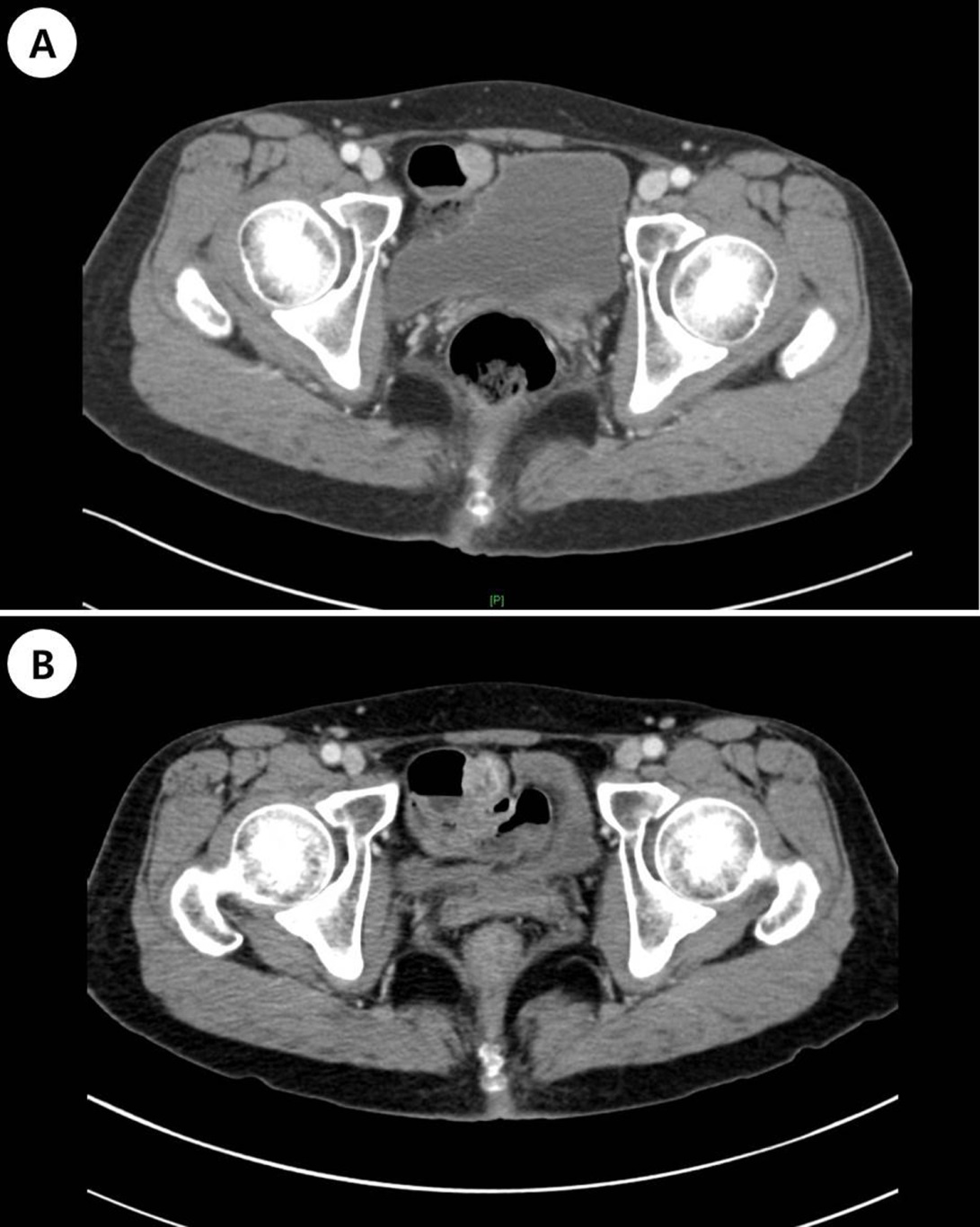 Figure 1 Abdominopelvic computed tomography in 2011 and B: 2014. A: Contrast enhanced computed tomography (CT) scan shows 1.7 cm sized enhancing mass arising in small bowel; B: Follow up CT shows a slightly increased size to 2.2 cm and new appearance of low density areas in the mass suggests necrotic change. 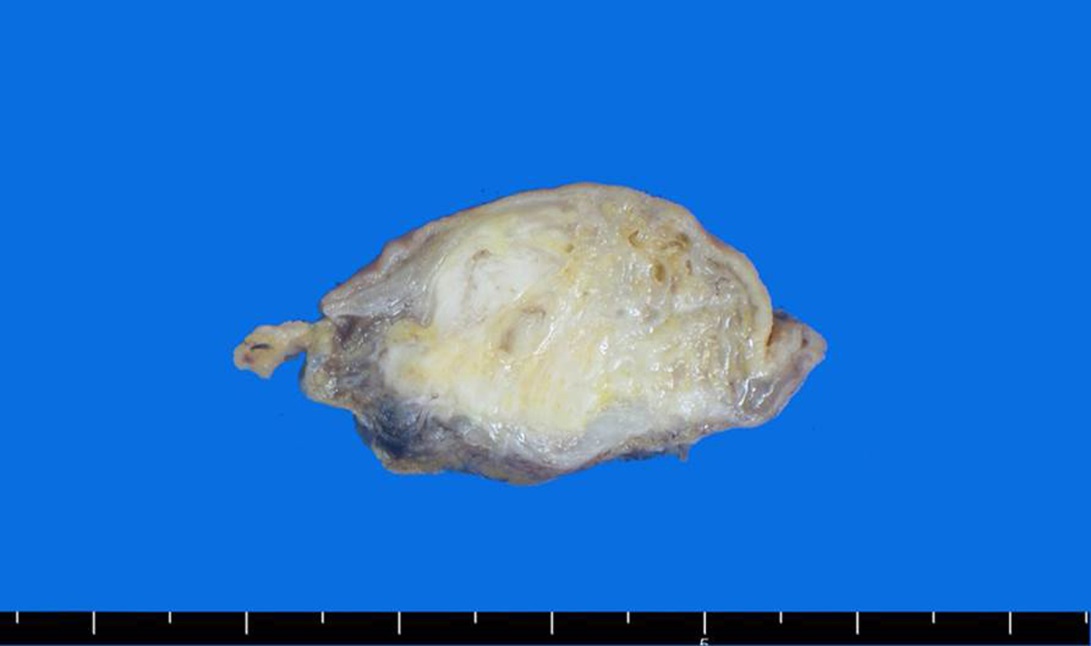 Figure 2 cut surface shows a fibrotic and cystic lesion in the submucosa.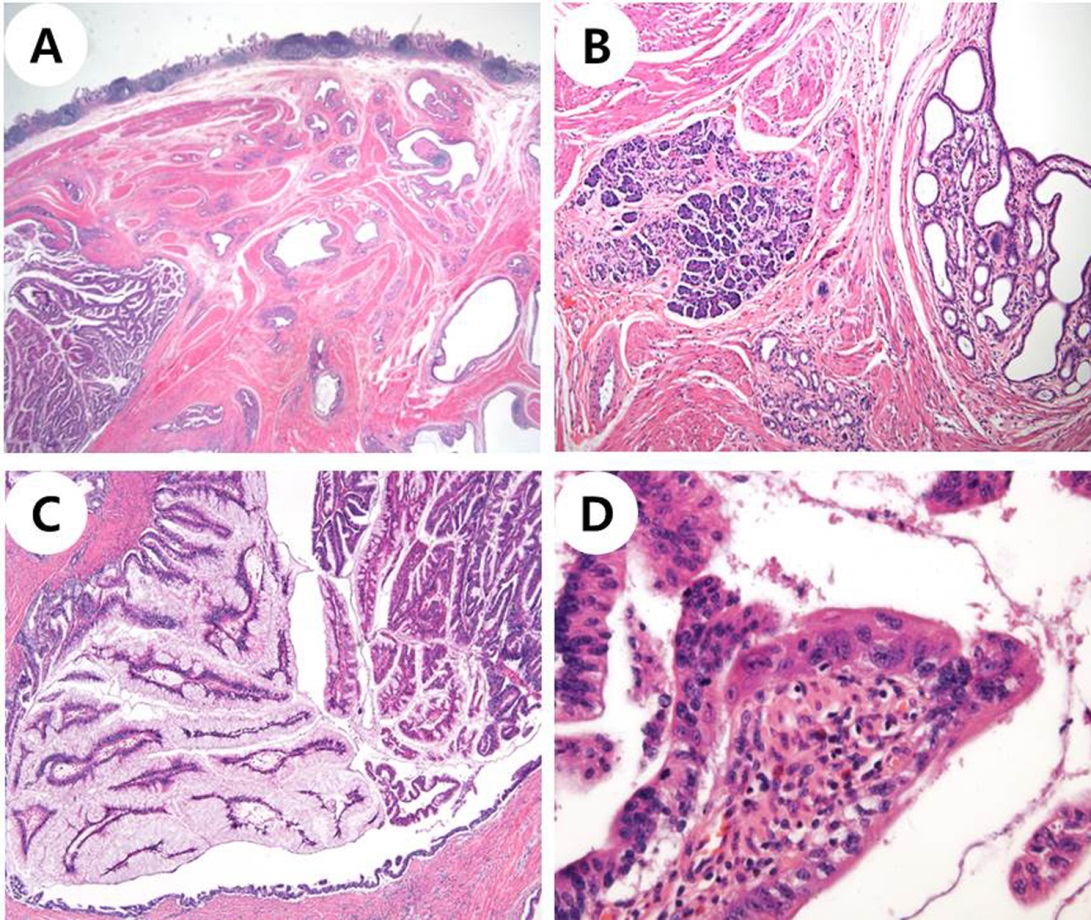 Figure 3 Microscopic findings. A: Microscopic examination shows dilated ducts (HE stain, original magnification x 40) with B: pancreas acini (HE stain, original magnification x 100); C: The ducts are filled with papillary neoplasm. The epithelium is covered with tall columnar cells that have abundant intracytoplasmic mucin (HE stain, original magnification x 100); D: Some of the epithelial cells have enlarged nuclei with nucleoli and irregular nuclear membrane consistent with high grade nuclear atypia (HE stain, original magnification x 400).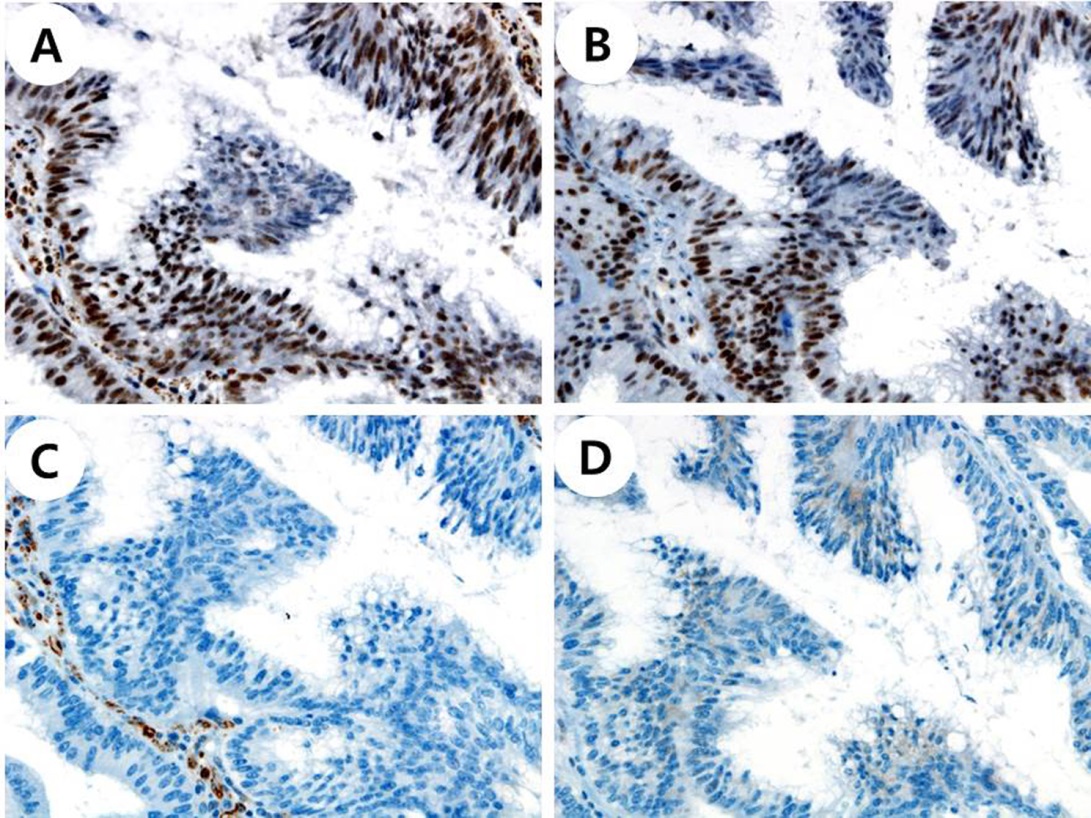 Figure 4 Immunohistochemical staining. A: Immunohistochemical stain is positive for MLH1 (x 400); B: PMS2 (x 400); C: negative for MSH2 (x 400); D: MSH6 (x 400). 